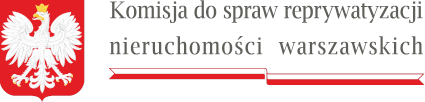 W nagłówku znajduje się logo Komisji do spraw reprywatyzacji nieruchomości warszawskich zawierające godło państwa polskiego i podkreślenie w formie miniaturki flagi RP
Przewodniczący
Warszawa, 9 września 2021 r. 
Sygn. akt KR VI R 53 ukośnik 19
DPA-VI.9130.36.2019ZAWIADOMIENIE
Na podstawie art. 8 paragraf 1 i art. 12 w związku z art. 35, art. 36 i art. 37 ustawy z dnia 14 czerwca 1960 r. - Kodeks postępowania administracyjnego (Dziennik Ustaw z 2021 r. poz. 735) w związku z art. 38 ust.1 i 4 ustawy z dnia 9 marca 2017 r. o szczególnych zasadach usuwania skutków prawnych decyzji reprywatyzacyjnych dotyczących nieruchomości warszawskich, wydanych z naruszeniem prawa (Dziennik Ustaw z  2021  r. poz.795) wyznaczam nowy termin załatwienia sprawy w przedmiocie decyzji Prezydenta Miasta Stołecznego Warszawy z dnia 8 marca 2006  r., nr 91 ukośnik GK ukośnik DW ukośnik 2006 oraz zmieniającej ją decyzji Prezydenta Miasta Stołecznego Warszawy z dnia 11 października 2011 r. nr 430 ukośnik GK ukośnik DW ukośnik 2011, dotyczącej nieruchomości położonej w Warszawie przy ulicy Wilczej 65, do dnia 7 listopada 2021 r., z uwagi na szczególnie skomplikowany stan sprawy, obszerny materiał dowodowy oraz konieczność zapewnienia stronom czynnego udziału w postępowaniu. 
Przewodniczący Komisji
Sebastian KaletaPouczenie:
Zgodnie z art. 37 k.p.a. stronie służy prawo do wniesienia ponaglenia, jeżeli: nie załatwiono sprawy w terminie określonym w art. 35 k.p.a. lub przepisach szczególnych ani w terminie wskazanym zgodnie z art. 36 paragraf 1 k.p.a.  (bezczynność);postępowanie jest prowadzone dłużej niż jest to niezbędne do załatwienia sprawy (przewlekłość).Ponaglenie zawiera uzasadnienie. Ponaglenie wnosi się: do organu wyższego stopnia za pośrednictwem organu prowadzącego postępowanie; do organu prowadzącego postępowanie - jeżeli nie ma organu wyższego stopnia.